С картой коррупционных рисков ознакомлены:Заместитель главного врача по лечебной части: ______________/_____________________Заместитель главного врача по медицинскому обслуживанию  населения: ______________/_____________________Заместитель главного врача по поликлинической деятельности________________/__________________Начальник отдела материально-технического снабжения: ______________/_____________________Заведующий терапевтическим отделением________________/_________________Заведующий хирургическим отделением_________________/________________Главная медицинская сестра: ______________/_____________________Главный бухгалтер: ______________/_____________________Контрактный управляющий:______________/_____________________Ведущий экономист: ______________/_____________________Специалист отдела кадров:_______________/______________Специалист по закупкам:___________________/_____________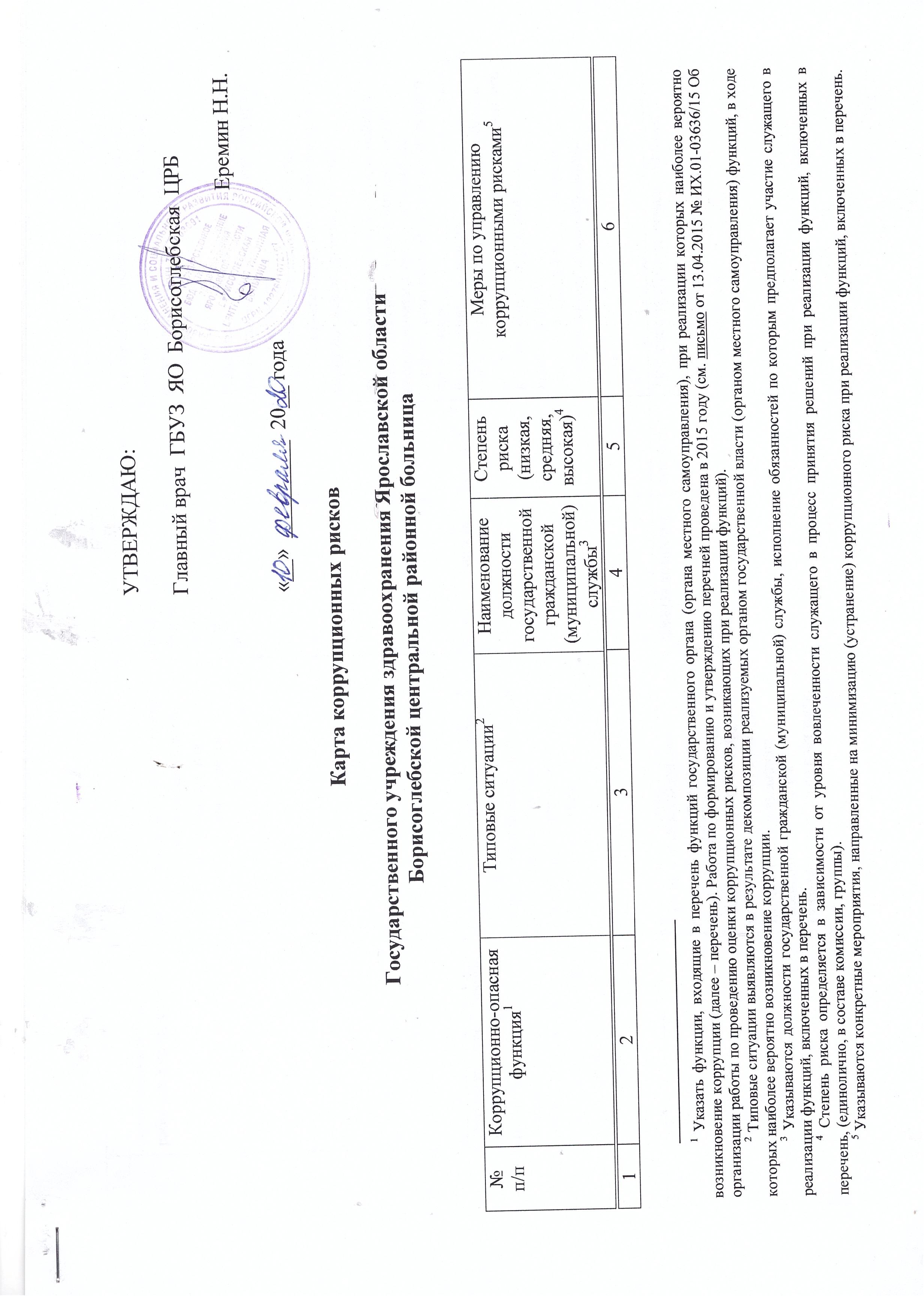 Организация договорной работы в УчрежденииСогласование проектов договоров (соглашений), предоставляющих необоснованные преимущества отдельным субъектам, в обмен на полученное (обещанное) от заинтересованных лиц вознаграждение.Главный бухгалтерВедущийэкономистЗам.руководителя по АХЧСредняяИсключение необходимости личного взаимодействия (общения) работника с гражданами и представителями организаций;Разъяснение работникам : -	обязанности незамедлительно сообщить главному врачу о склонении его к совершению коррупционного правонарушения;-	ответственности за совершение коррупционных правонарушений;Формирование негативного отношения к поведению работников, которое может восприниматься окружающими как согласие принять взятку или как просьба о даче взятки.Исключение необходимости личного взаимодействия (общения) работника с гражданами и представителями организаций;Разъяснение работникам : -	обязанности незамедлительно сообщить главному врачу о склонении его к совершению коррупционного правонарушения;-	ответственности за совершение коррупционных правонарушений;Формирование негативного отношения к поведению работников, которое может восприниматься окружающими как согласие принять взятку или как просьба о даче взятки.Осуществление функций государственного (муниципального) заказчика, осуществляющего закупки товаров, работ, услуг для нужд УчрежденияВ ходе разработки и составления технической документации, подготовки проектов контрактов установление необоснованных преимуществ для отдельных участников закупки.Единая комиссиявысокаяРазъяснение служащим: - обязанности незамедлительно сообщить представителю нанимателя о склонении его к совершению коррупционного правонарушения;- ответственности за совершение коррупционных правонарушений.Разъяснение служащим: - обязанности незамедлительно сообщить представителю нанимателя о склонении его к совершению коррупционного правонарушения;- ответственности за совершение коррупционных правонарушений.При подготовке обоснования начальной (максимальной) цены контракта необоснованно:              - расширен (ограничен) круг возможных участников закупки; - необоснованно завышена (занижена) начальная (максимальная) цена контракта.Единая комиссиявысокаяИсследование рынка начальной цены контракта;предоставление коммерческих предложенийИсследование рынка начальной цены контракта;предоставление коммерческих предложенийПри приемке результатов выполненных работ (поставленных товаров, оказанных услуг), документальном оформлении расчетов с поставщиками устанавливаются факты несоответствия выполненных работ (поставленных товаров, оказанных услуг) условиям заключенных государственных (муниципальных) контрактов (договоров). В целях подписания акта приемки представителем исполнителя по государственному (муниципальному) контракту (договору) за вознаграждение предлагается не отражать в приемной документации информацию о выявленных нарушениях, не предъявлять претензию о допущенном нарушении.Приемочная комиссиявысокаяКомиссионный прием результатов выполненных работ (поставленных товаров, оказанных услуг);разъяснение работникам: - обязанности незамедлительно сообщить главному врачу о склонении его к совершению коррупционного правонарушения;- ответственности за совершение коррупционных правонарушений.Комиссионный прием результатов выполненных работ (поставленных товаров, оказанных услуг);разъяснение работникам: - обязанности незамедлительно сообщить главному врачу о склонении его к совершению коррупционного правонарушения;- ответственности за совершение коррупционных правонарушений.В целях создания «преференций» для какой-либо организации-исполнителя представителем организации за вознаграждение предлагается нарушить предусмотренную законом процедуру либо допустить нарушения при оформлении документации на закупку у единственного поставщика товаров, работ, услуг.Единая комиссия высокаяРазъяснение работникам: - обязанности незамедлительно сообщить главному врачу о склонении его к совершению коррупционного правонарушения;- ответственности за совершение коррупционных правонарушений.Исключение принятия единоличных решений.Разъяснение работникам: - обязанности незамедлительно сообщить главному врачу о склонении его к совершению коррупционного правонарушения;- ответственности за совершение коррупционных правонарушений.Исключение принятия единоличных решений.В целях заключения контракта (договора) с подрядной организацией, не имеющей специального разрешения на проведение определенного вида работ, представителем Учреждения за вознаграждение предлагается при разработке технической документации либо проекта контракта (договора) не отражать в условиях контракта (договора) требование к исполнителю о наличии специального разрешения на выполнение определенного вида работ.Единая комиссиявысокаяРазъяснение работникам: - обязанности незамедлительно сообщить главному врачу о склонении его к совершению коррупционного правонарушения;- ответственности за совершение коррупционных правонарушений.Разъяснение работникам: - обязанности незамедлительно сообщить главному врачу о склонении его к совершению коррупционного правонарушения;- ответственности за совершение коррупционных правонарушений.При ведении претензионной работы служащему предлагается за вознаграждение способствовать не предъявлению претензии либо составить претензию, предусматривающую возможность уклонения от ответственности за допущенные нарушения контракта (договора).Зам.руководителя по АХЧсредняяРазъяснение работникам: - обязанности незамедлительно сообщить главному врачу о склонении его к совершению коррупционного правонарушения;- ответственности за совершение коррупционных правонарушений.Разъяснение работникам: - обязанности незамедлительно сообщить главному врачу о склонении его к совершению коррупционного правонарушения;- ответственности за совершение коррупционных правонарушений.Подмена документов в интересах какого-либо участника в обмен на полученное (обещанное) вознаграждение.Единая комиссиянизкаяПубличное вскрытие конвертов и открытие доступа к заявкам, поданным в электронном виде.Публичное вскрытие конвертов и открытие доступа к заявкам, поданным в электронном виде.Участие в голосовании при наличии близкого родства или свойства с участником закупки.Единая комиссиянизкаяРазъяснение работникам: - обязанности незамедлительно сообщить главному врачу о склонении его к совершению коррупционного правонарушения;- ответственности за совершение коррупционных правонарушений.Разъяснение работникам: - обязанности незамедлительно сообщить главному врачу о склонении его к совершению коррупционного правонарушения;- ответственности за совершение коррупционных правонарушений.Предоставление неполной или некорректной информации о закупке, подмена разъяснений ссылками на документацию о закупке.Единая комиссияВысокаяРазъяснение работникам: - обязанности незамедлительно сообщить главному врачу о склонении его к совершению коррупционного правонарушения;- ответственности за совершение коррупционных правонарушений.Разъяснение работникам: - обязанности незамедлительно сообщить главному врачу о склонении его к совершению коррупционного правонарушения;- ответственности за совершение коррупционных правонарушений.Прямые контакты и переговоры с потенциальным участником закупки.Дискриминационные изменения документации.Единая комиссияВысокаяРазъяснение работникам: - обязанности незамедлительно сообщить главному врачу о склонении его к совершению коррупционного правонарушения;- ответственности за совершение коррупционных правонарушений.Разъяснение работникам: - обязанности незамедлительно сообщить главному врачу о склонении его к совершению коррупционного правонарушения;- ответственности за совершение коррупционных правонарушений.При приеме котировочных заявок, конкурсных заявок склонение к разглашению информации об организациях и лицах, подавших заявки на участие в процедурах по размещению заказов на поставку товаров, выполнение работ и оказание услуг для государственных (муниципальных) нужд, необоснованный отказ в приеме заявки, несвоевременная регистрация заявки.Единая комиссияВысокаяРазъяснение муниципальным служащим:- обязанности незамедлительно сообщить представителю нанимателя о склонении его к совершению коррупционного правонарушения;- мер ответственности за совершение коррупционных правонарушений.Разъяснение муниципальным служащим:- обязанности незамедлительно сообщить представителю нанимателя о склонении его к совершению коррупционного правонарушения;- мер ответственности за совершение коррупционных правонарушений.Оказание услугВозможность получения незаконного вознаграждения (подарков,денежных средств) за официально бесплатные услуги.Незаконное оказание либо отказ в оказании услуги.Заведующие отделениямиГлавная медицинская сестра Зам.главного врача по лечебной частиЗам.главного врача по мед.обслуживанию населения районаЗаместитель главного врача по поликлинической деятельностивысокаяРазмещение на официальном сайте Учреждения порядка предоставления услуг;Разъяснения работникам:- обязанности незамедлительно сообщить представителю нанимателя о склонении его к совершению коррупционного правонарушения;- мер ответственности за совершение коррупционных правонарушений.Размещение на официальном сайте Учреждения порядка предоставления услуг;Разъяснения работникам:- обязанности незамедлительно сообщить представителю нанимателя о склонении его к совершению коррупционного правонарушения;- мер ответственности за совершение коррупционных правонарушений.Выдача фиктивных справок,рецептов и листков временной нетрудоспособности. Внеочередное оформление инвалидности, санаторно-курортных карт.Заведующие отделениямиГлавная медицинская сестраЗам.главного врача по лечебной частиЗаместитель главного врача по медицинскому обслуживанию населенияЗаместитель главного врача по поликлинической деятельностисредняяВведение или расширение процессуальных форм взаимодействия граждан (организаций) и должностных лиц, например, использование информационных технологий в качестве приоритетного направления для осуществления служебной деятельности («одно окно», системы электронного обмена информацией).Введение или расширение процессуальных форм взаимодействия граждан (организаций) и должностных лиц, например, использование информационных технологий в качестве приоритетного направления для осуществления служебной деятельности («одно окно», системы электронного обмена информацией).ПредоставлениеимуществаУчреждения в арендуНеобоснованное занижение арендной платы за передаваемое в аренду имущество или установление иных условий аренды в пользу арендатора в обмен на полученное (обещанное) вознаграждение.Главный бухгалтерВедущийэкономист Зам.главного врача по хозяйственным вопросамсредняяУстановление четкого порядка совершения действий работником, а также размера арендной платы и иных условий договора аренды.Установление четкого порядка совершения действий работником, а также размера арендной платы и иных условий договора аренды.Прием на работуОказание предпочтений при приеме на работу.Специалист отдела кадров НизкаяРазъяснение работникам: - обязанности незамедлительно сообщить главному врачу о склонении его к совершению коррупционного правонарушения;- ответственности за совершение коррупционных правонарушений.Разъяснение работникам: - обязанности незамедлительно сообщить главному врачу о склонении его к совершению коррупционного правонарушения;- ответственности за совершение коррупционных правонарушений.